Experiencias enviadas al hogar relacionas con el proyecto FIEP.1.- Lanzamiento del proyecto: Díptico enviado a las familias a través de WhatsApp compartiendo el lanzamiento del proyecto FIEP, e informarles que se estará ejecutando a través de las experiencias de aprendizajes que se le han estado enviando a los párvulos al hogar.A que responde el proyecto: Este proyecto de innovación responde a favorecer de manera sistemática, oportuna y pertinente el desarrollo integral, aprendizajes relevantes y significativos de los párvulos desarrollando actitudes de respeto y aceptación de la diversidad social, étnica, cultural, religiosa y física. Mediante este proyecto se realizarán experiencias educativas que permitan un nivel de aprendizaje más efectivo, donde conocerán su identidad propia, de otros pueblos originarios y costumbres a través del juego música y baile, además se fortalecerá la participación de las familias, comunidad educativa, comunidad local y participación de los párvulos quienes serán los principales protagonistas de la co- construcción de sus propios aprendizajes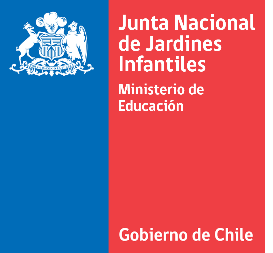 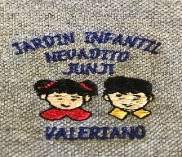 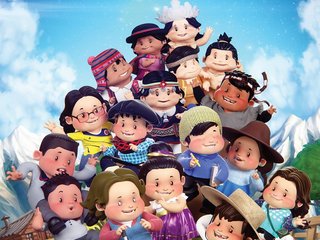 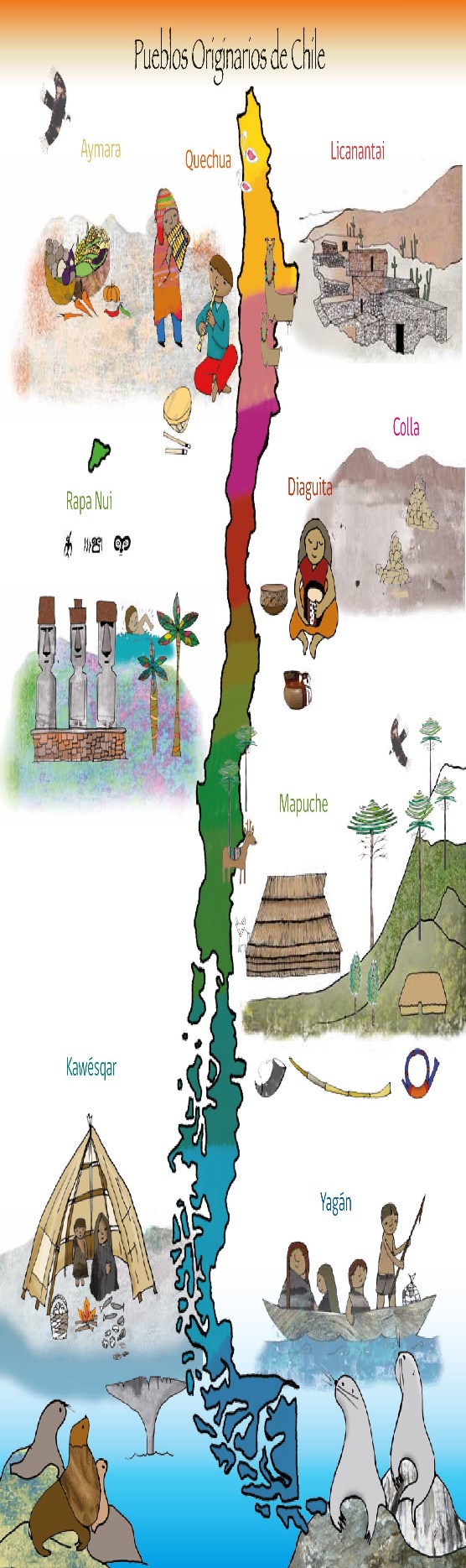 2.- Conversatorios para rescate de las culturas de los pueblos originarios: Encuestas enviadas a las familias a través de WhatsApp sobre las hortalizas que cultivan según la cultura de cada familia. Vivenciar costumbres de cada pueblo originario con el objetivo de familiarizarse con formas de vida. Pueblo al que pertenecen cada párvulo. Lenguaje verbal: El lenguaje verbal posibilita que todos los niños y las niñas desplieguen una intensa actividad para construir e intercambiar significados en distintos contextos, con diferentes propósitos y personas. De esta manera, pueden participar activa y creativamente de la sociedad y de la red de significados compartidos que constituye la cultura: expresando sentimientos, emociones e ideas, reconociendo e interpretando ciertos aspectos particulares de culturas distintas a la propia, accediendo a diferentes tipos de información, potenciando su autonomía.3.- Organización de jornadas de juegos: Juegos típicos enviados al hogar.Limbo: Aprendizajes esperados: movimientos, desplazamiento, creatividad, reconoce el bienestar que le produce el movimiento. Comparte con su familia se divierte y disfruta de la actividad.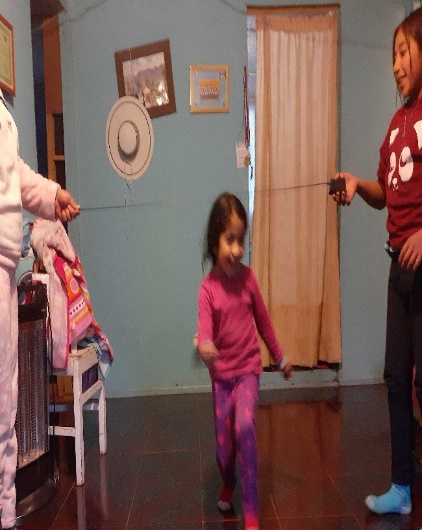 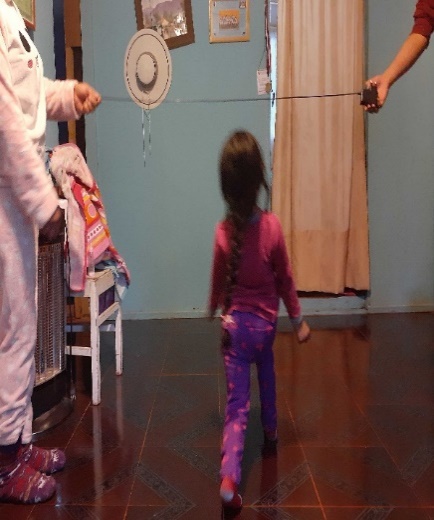 Super luche: Aprendizajes esperados: Movimiento, equilibrio, diversión, desplazamiento, siguen secuencias de números, se integra toda la familia al juego, respeta turnos, varían las representaciones del luche.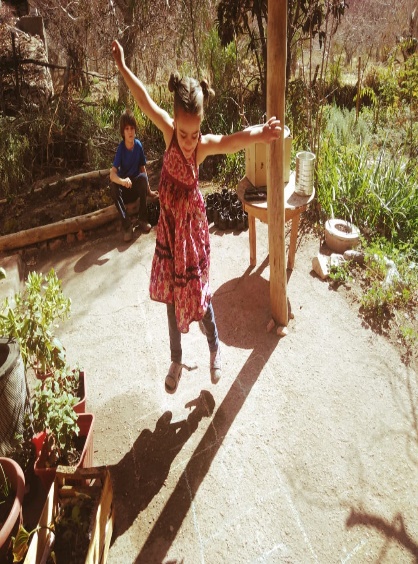 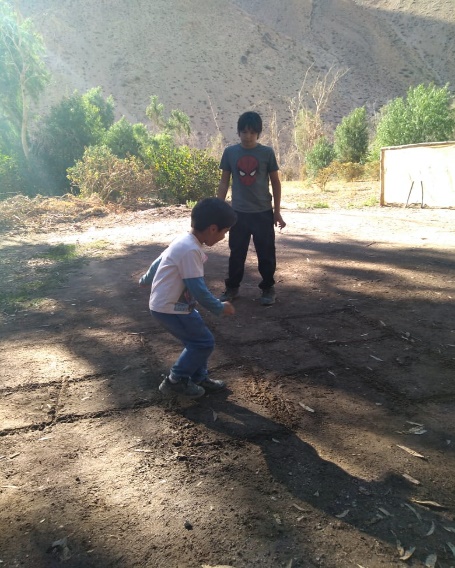 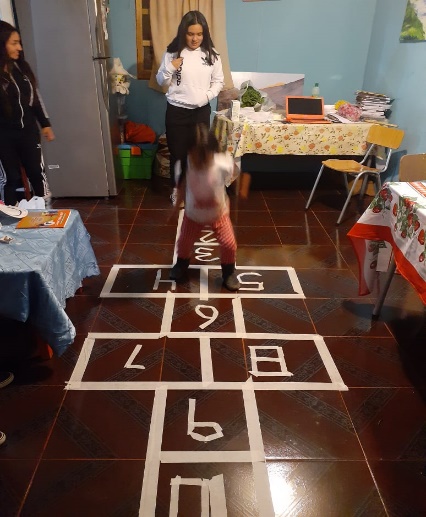 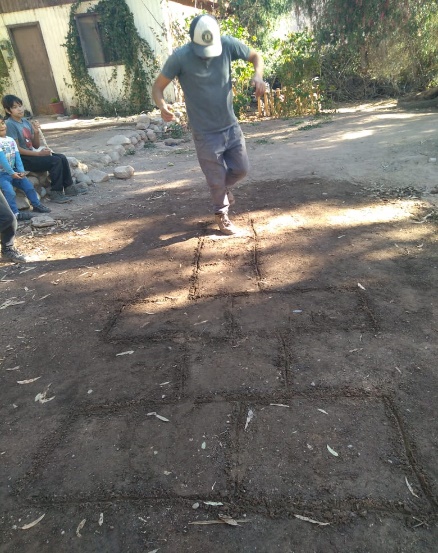 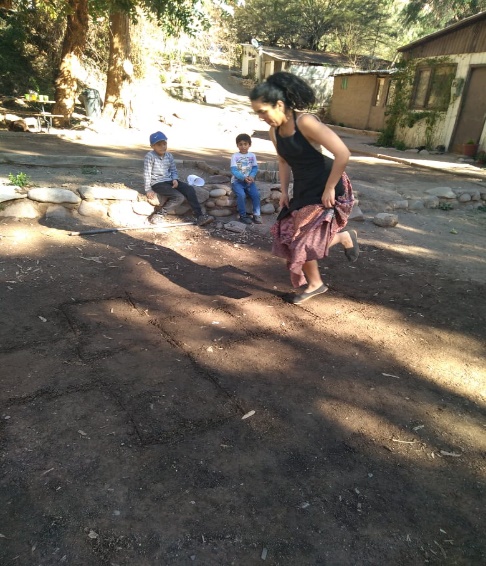 Zancos: Aprendizajes esperados: movimiento, equilibrio, desplazamiento, creación artística utilizan material reciclado, dan uso a otro material para representar los zancos.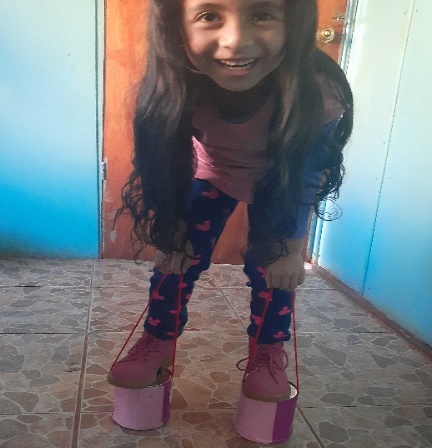 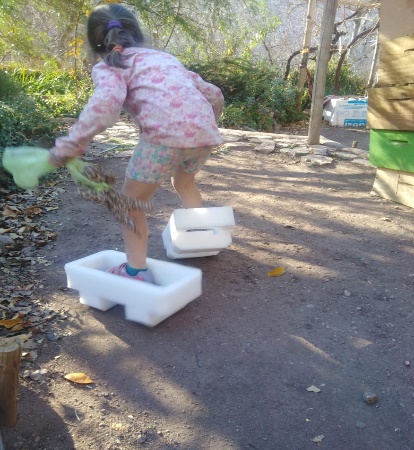 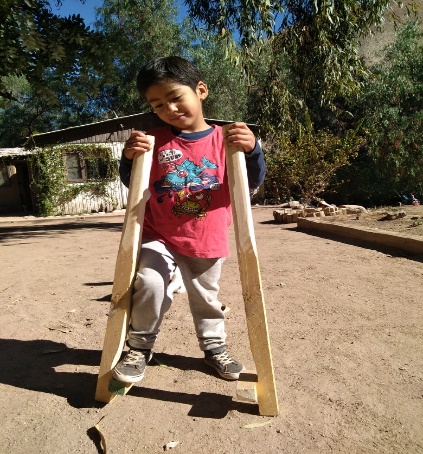 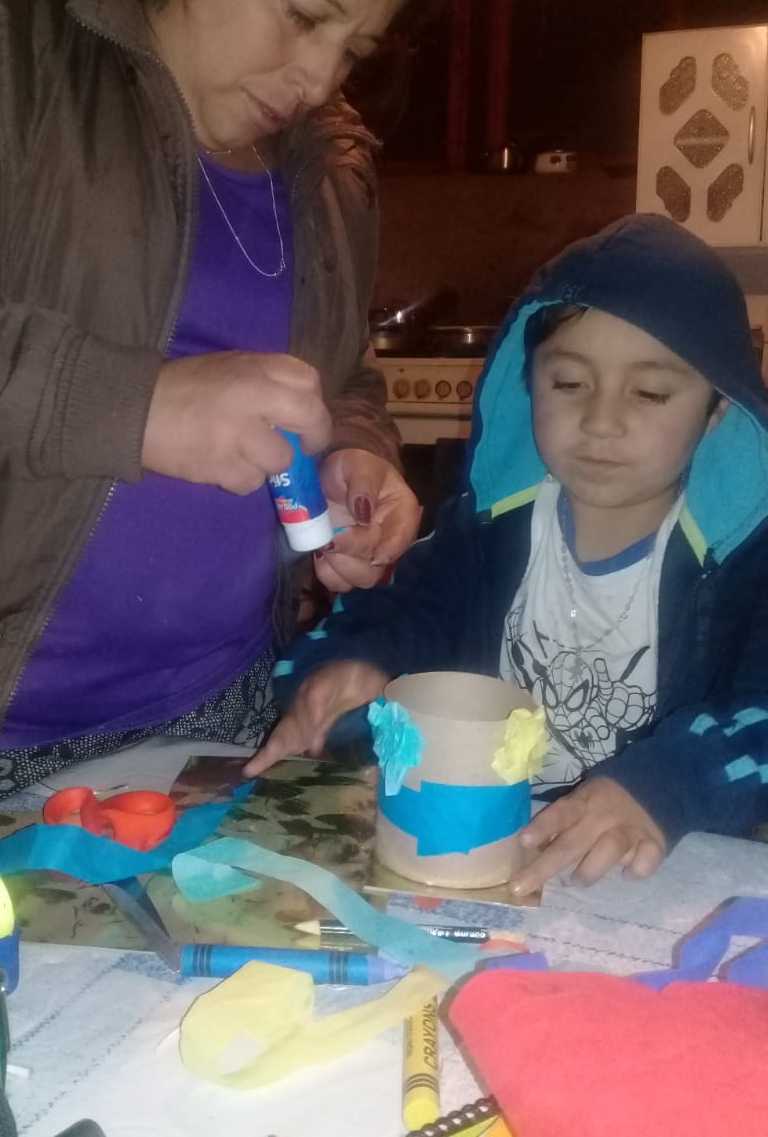 4.- Generar experiencias lúdicas donde puedan recrear costumbres de pueblos originarios.Germinación del poroto: Aprendizajes esperados: manifestar interés y asombro por diversos elementos, explorando, preguntando, observando y describiendo.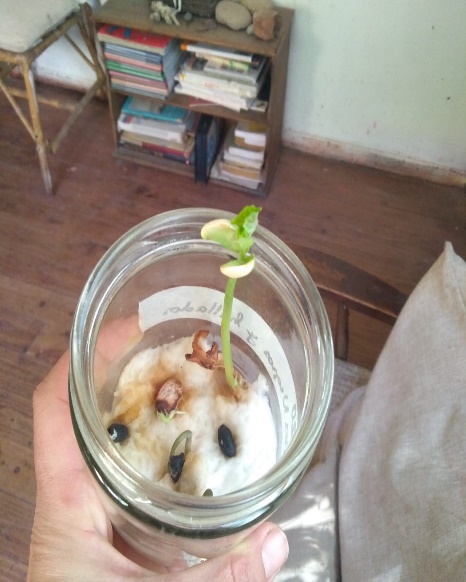 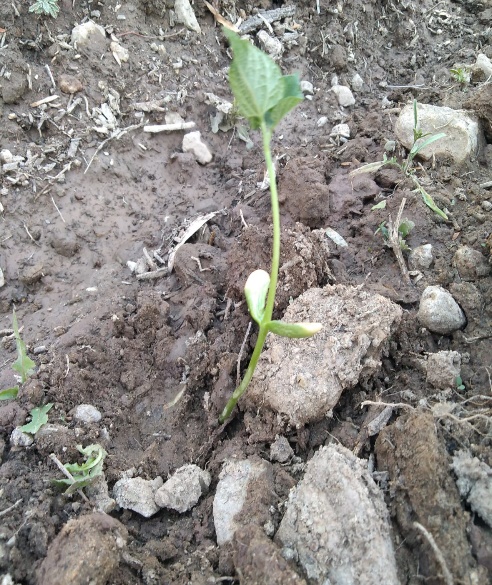 Preparemos una ensalada: Aprendizajes esperados: autonomía, desarrollo del lenguaje, pensamiento matemático, convivencia-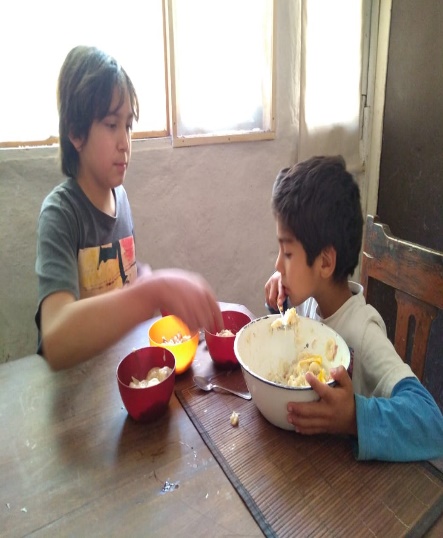 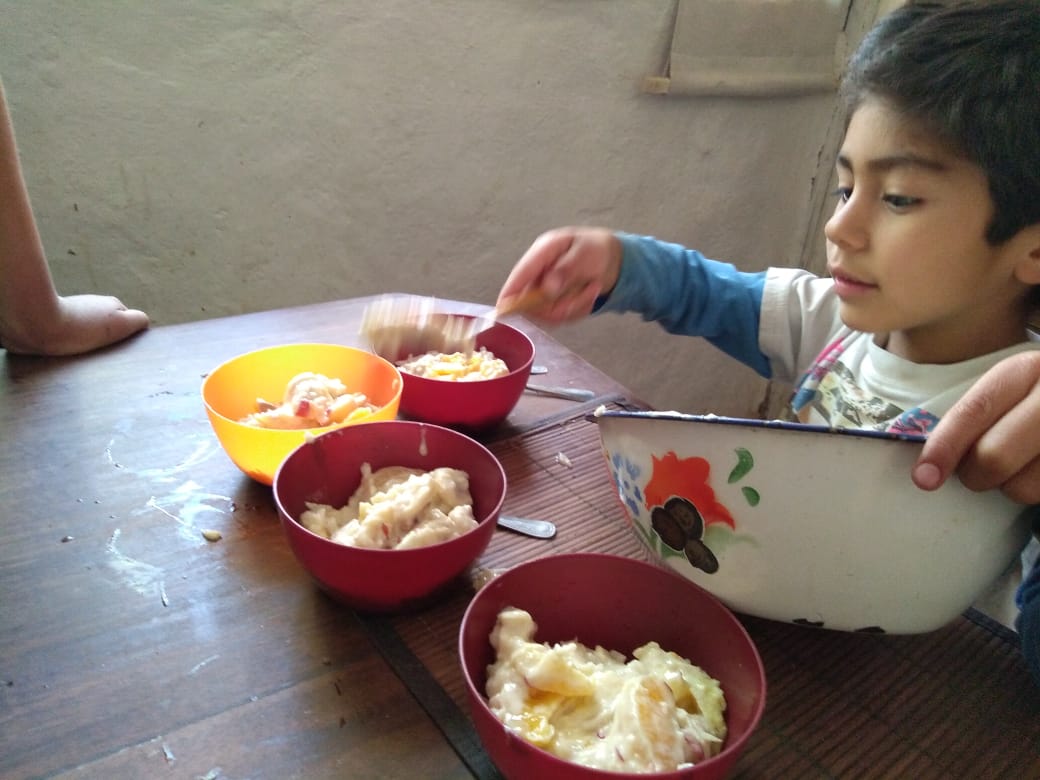 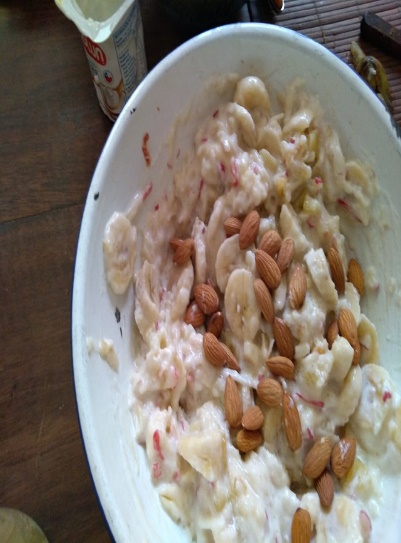 Juguemos con linternas: Aprendizajes esperados: manifestar interés en participar en diversas situaciones y juegos. Manipular, observar, preguntar.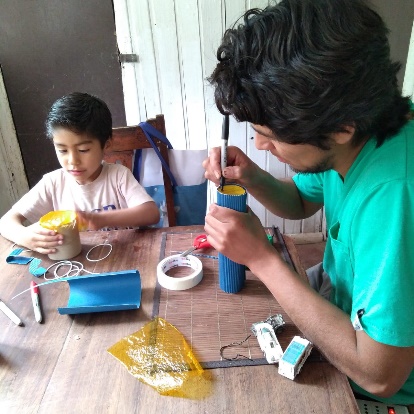 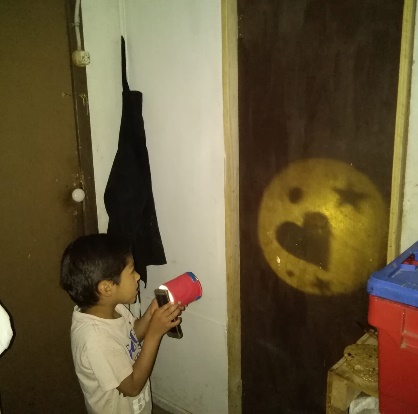 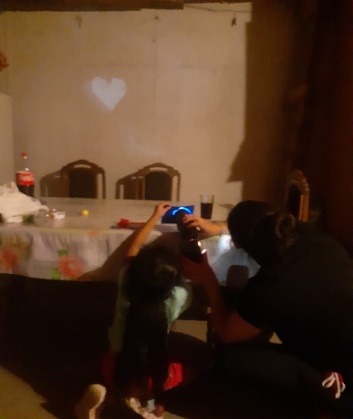 ¿En que ayudo hoy? Actividades cotidianas: Estas experiencias de aprendizajes se retroalimentan a cada familia, felicitándolas por su compromiso y dedicación al realizar las experiencias que se envían al hogar vía WhatsApp por el tiempo de pandemia que estamos pasando, se felicita por integrar a la familia en general y la manera que realizan las experiencias de acuerdo con los interés y necesidades sus hijos e hijas, variando en la confección del material, la utilización de elementos naturales y material reciclado.Este ultimo mes se esta trabajando con los pueblos originarios de norte del país, Collas, Aimaras y Diaguitas; a través de la alimentación, el sahumerio y las plantas medicinales.CARTILLA PARA REALIZAR EN EL HOGAR LA SEMANA DEL 13 AL 21 DE OCTUBRE.OBJETIVO: Conocer la medicina de pueblos originarios (Collas, Diaguitas, Aimaras) a través de las plantas o hierbas medicinales y los beneficios que tiene para la salud. 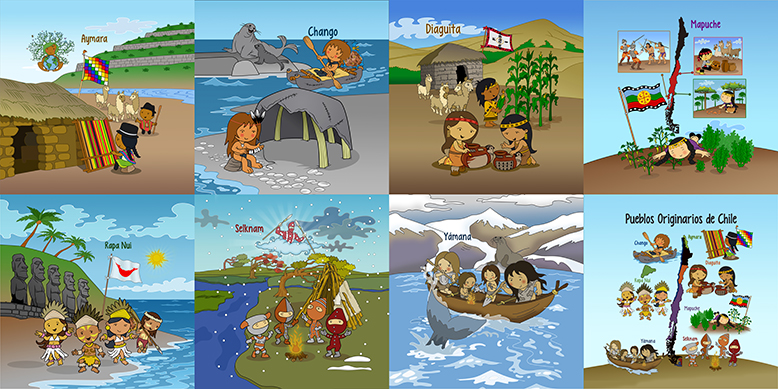 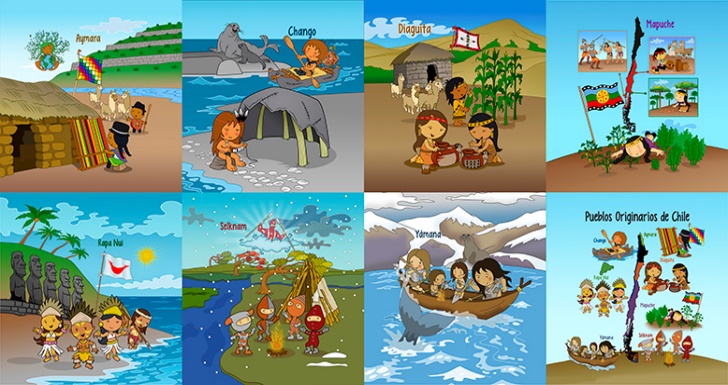 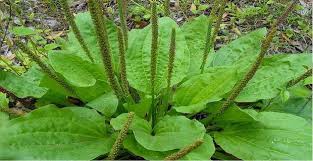 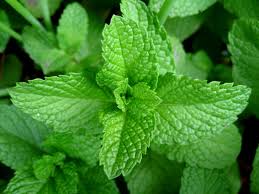 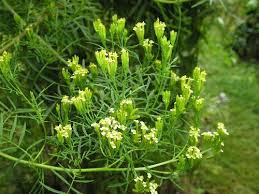 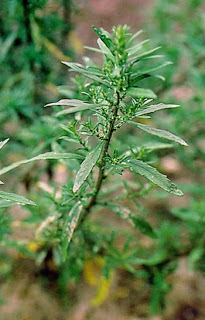 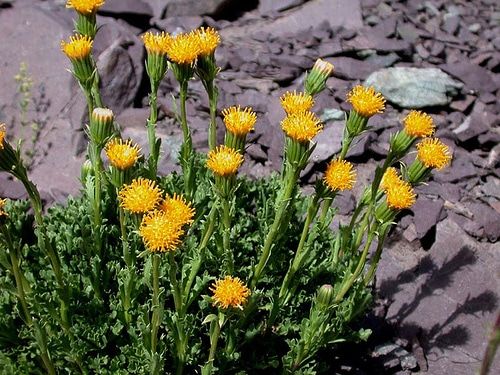 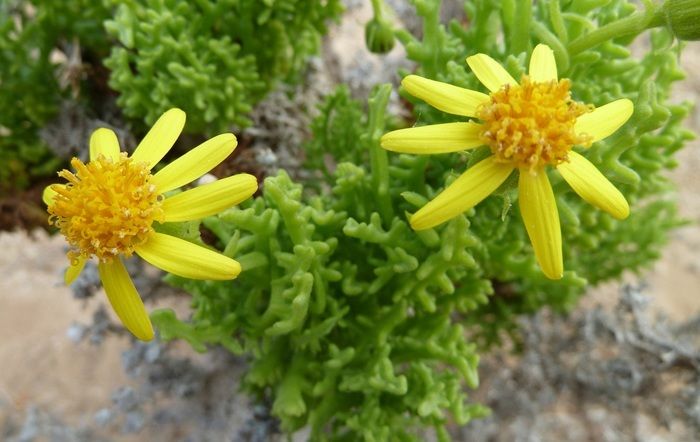 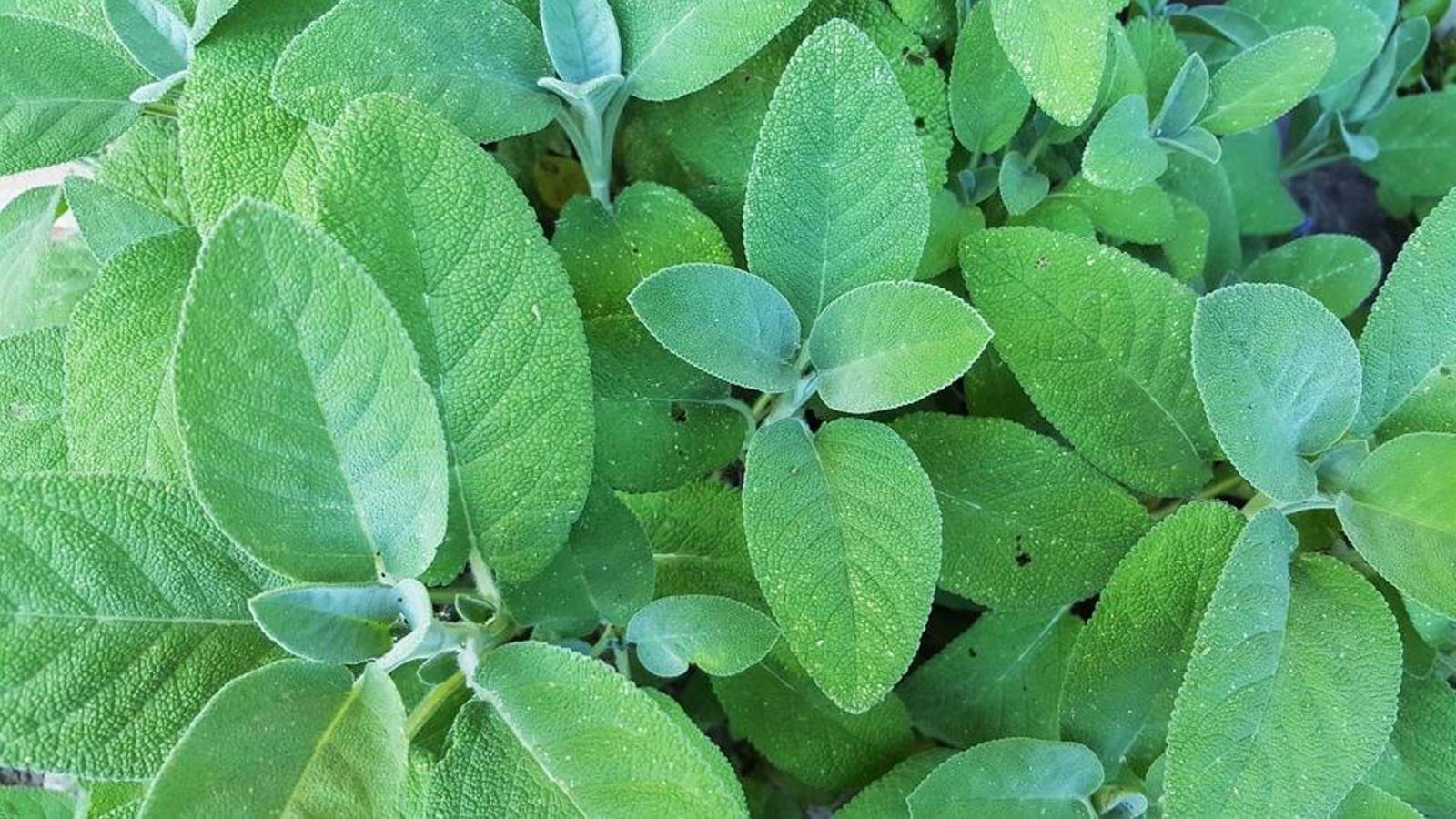 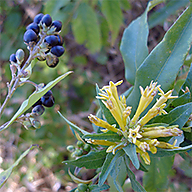 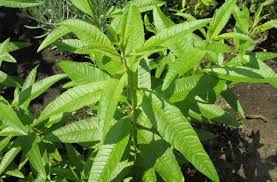 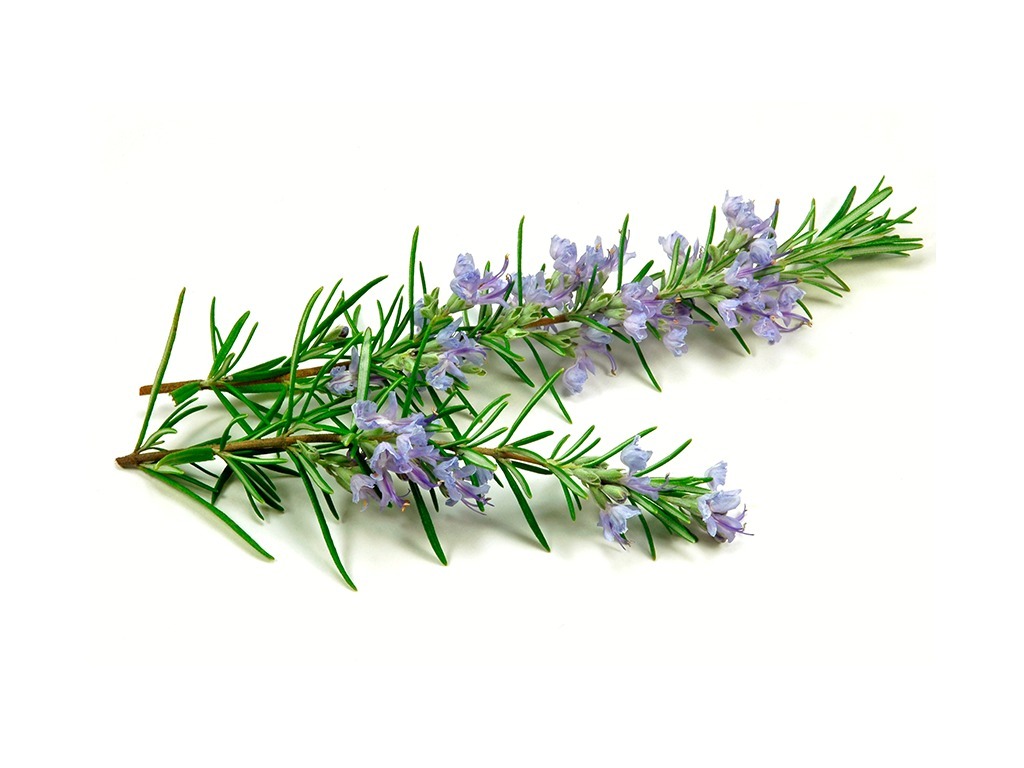 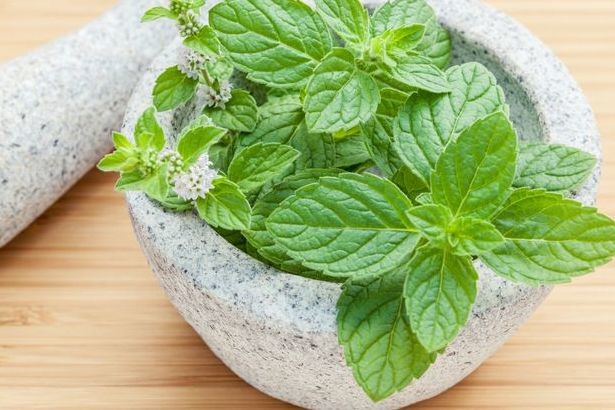 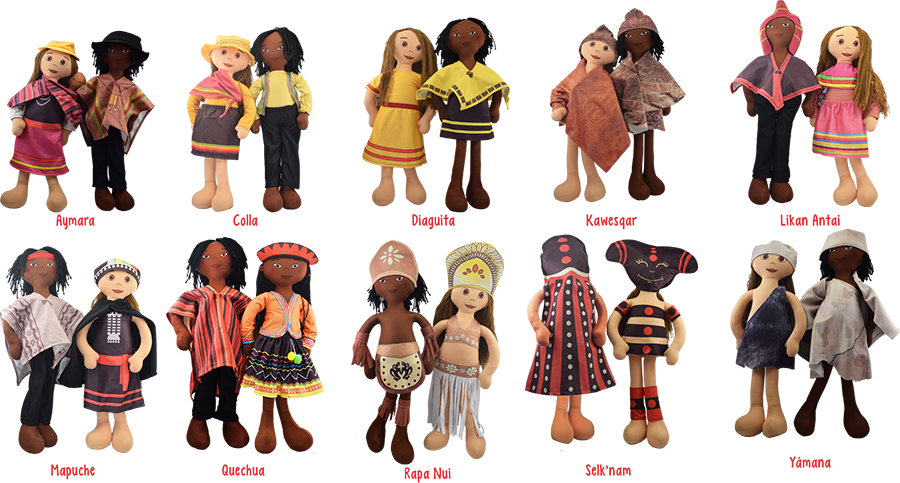 Conozcamos las hierbas medicinales que utilizan los diferentes 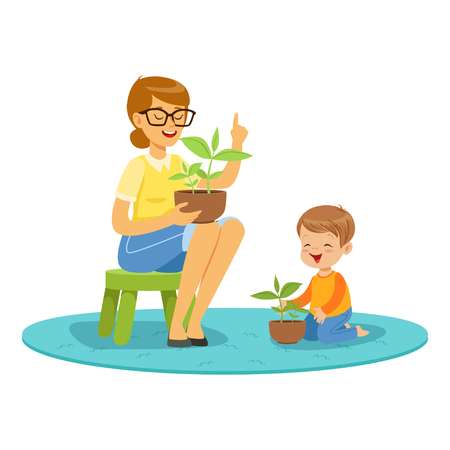 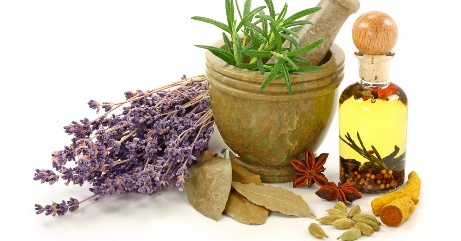 pueblos originarios de Chile:Busquemos en casa hierbas o plantas medicinales que conozcamos, y veamos si se parecen a los que utilizan los pueblos (colla y aimaras).Comparen, tomen el olor, colores, forma.Si tienen alguna hierba medicinal pueden trasplantarla a un recipiente, y cuidarla, para cuando retornemos al jardín la puedan traer y la plantamos en el huerto.   Pídale a su mamá que te haga una agüita de hierba, tómale el sabor descubriendo que hierba es, y que te explique qué mal estar nos puede ayudar a curar.    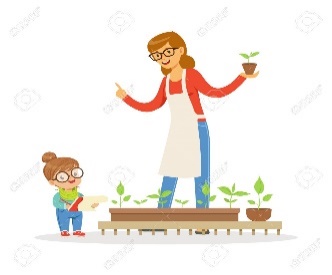 Converse con mamá para que más podemos utilizar las plantas medicinales. Ahora puedes contarnos como resulto la experiencia:_______________________________________________________________________________________________________________________________________________________________________________________________________________________________________________________________________                                                                                                                                                                          EXPERIENCIAS REALIZADAS EN EL CONTEXTO DE FIEP (fondo innovación educación parvularia)JUGUEMOS A JARDINEARFecha: agosto 2020    responsable: Angélica HuanchicayAprendizajes Cuidar A Los Seres Vivos, Respetar El Medio Ambiente, La Importancia Del Agua, Desarrollar El Lenguaje, conocer tipos de cultivos. 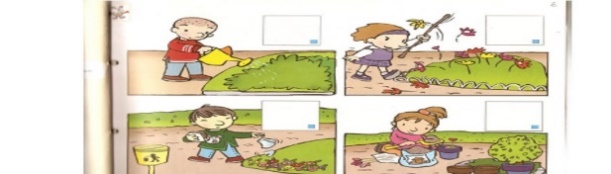 RELACIÓN CON FIEP: el  rescate de costumbres es uno de los Objetivos específicos del proyecto por lo cual se aborda A través de esta experiencia y con una encuesta  a las familias relacionada a la tamatica. Materiales Plantas, Agua, Envases De Plástico.	Paso a pasoSi tiene patio, salga con el niño o niña a regar las plantas, a limpiar las plantas, convérsele de lo que están haciendo mientras la o lo acompaña. Explíquele los cuidados que requiere este ser vivoSi el niño o la niña está más grande, pueden brindarles la oportunidad de que ellos o ellas cuiden las plantas, que plante una planta, que la riegue, pueden hacer una libreta donde vayan dibujando juntos los cambios que observan semanalmentePara avanzar un nivel más allá en el cuidado de la naturaleza, pueden idear de qué manera reutilizar el agua para regar, por ejemplo, el agua que lavan las verduras pueden almacenarla y luego utilizarla para regarFabriquen juntos una regadera, pueden reutilizar una botella plástica de bebida, de detergente, de champú y decorarla y personalizarla a su gustoA cuidar el medio ambiente y a disfrutar.ENCUESTA  REALIZADA A LA FAMILIA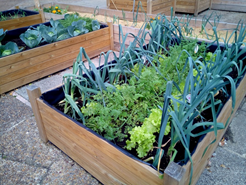  PODEMOS COMPARTIR SI TENEMOS HUERTOS EN EL HOGAR¿Tiene huerto en su hogar?¿Que siembra o planta en su huerto?¿Cómo prepara la tierra?¿Quiénes colaboran en el trabajo del huerto en su hogar?Se reciben las encuestas a través de wasap y otras formas como en físico o contacto telefónico directo con las familias de lo cual se hace un pequeño informativo  para devolver a las familias De esta forma se realiza rescate de las  formas de cultivos, cambiando conversatorio presencial por encuestas virtuales en el marco de la pandemia  COVID-19Se logra la participación del 90% de las   familias, en las encuestas.INFORMACION COMPARTIDA CON LAS FAMILIAS DESPUES DE HABER REALIZADO LA ENCUESTA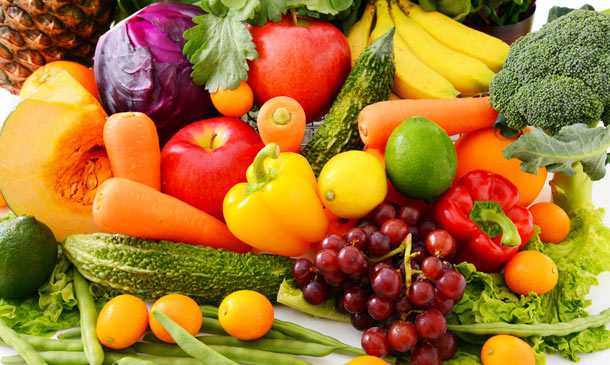  Sabía usted que antes en Valeriano las personas cultivaban: trigo, maíz, zapallo, porotos, chicharos. Con Estos cultivos cubrían gran parte de sus necesidades alimenticias. mas el queso, la leche y la carne de cabra que producían siendo la mayoría crianceros. Además las frutas eran damascos, duraznos, higos, brevas, membrillos, Almendras, nueces, frutos de los cuales se hacían dulces  y mermeladas.  En la actualidad se ha enriquecido la variedad de cultivos dando paso a una Alimentación más variada.. Hoy también se cultivan: Lechugas, rabanitos, zanahorias, porotos verdes, tomates, morrones, Ají picante, acelgas, espinacas y yerbas aromáticas como  cilantro, cibulet,Perejil, albahaca, orégano y frutas como frutillas, sandias, naranjas, Frambuesas, pepino dulce etc.Motivamos a usted a poder generar espacio para  hacer su propio huerto e ir trabajando con sus niños y niñas para generar conciencia sustentable y valorar lo que nos aporta la naturaleza, dando realce a la consecuencia de nuestros actos .y cómo podemos aportar en esta con el cuidado de nuestros cultivos. Puede contarnos como le fue e intercambiar información sobre cultivos para generar aprendizajes en comunidad. Si no dispone de espacio puede hacer un cultivo pequeño en un cajón o macetero… le invitamos a vivir esta experiencia integral.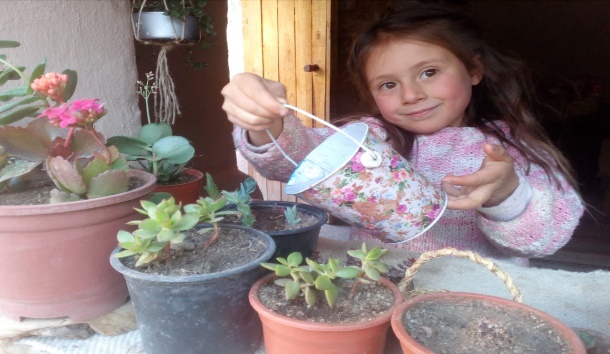 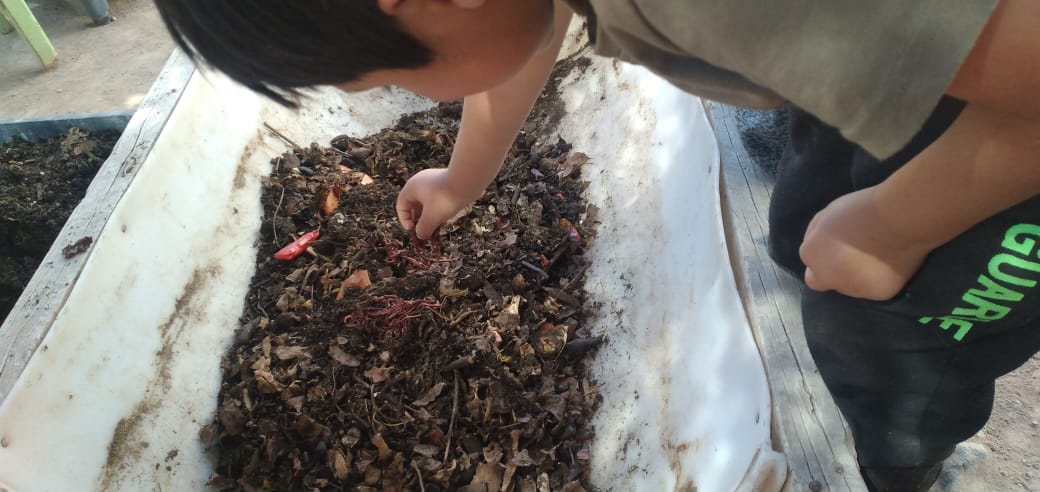 eeva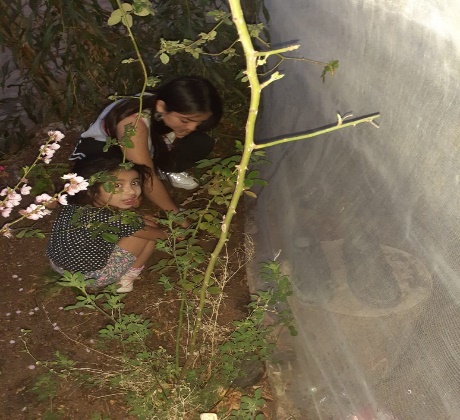 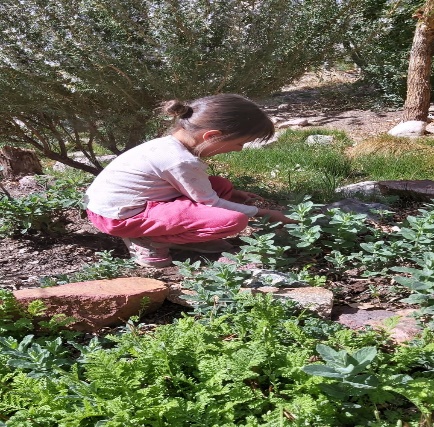 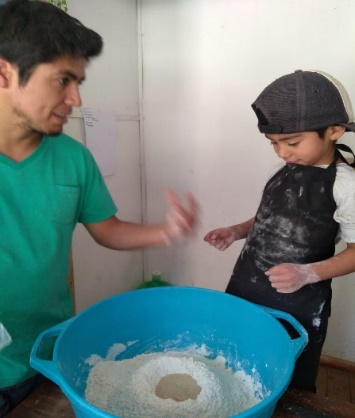 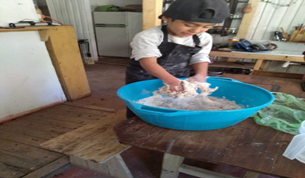 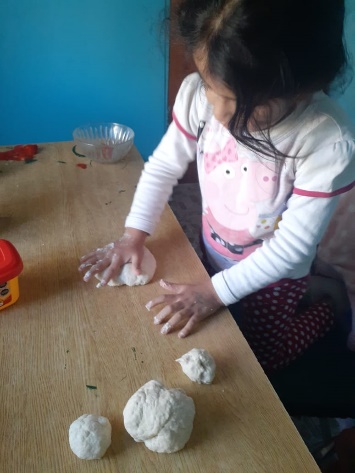 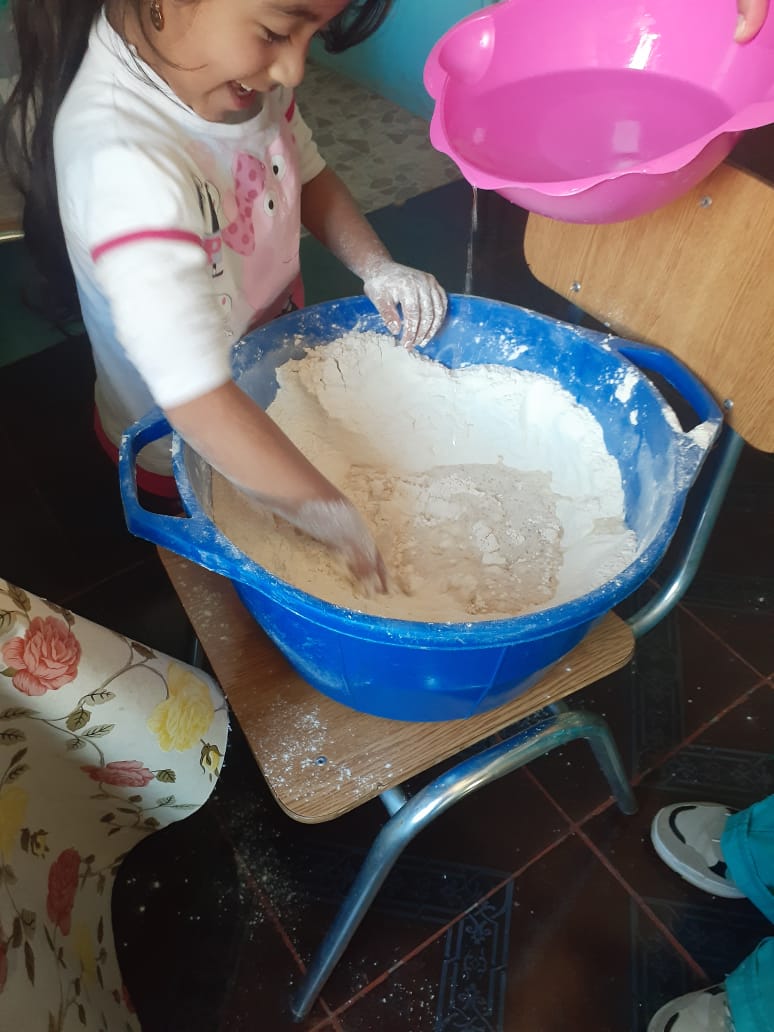 EXPERIENCIA EDUCATIVAFecha: 22 de septiembre   Responsable: Angélica HuanchicayAprendizajes: comprender atraves de la escucha atenta, realizando sencillas descripciones del texto.Explicación de la experiencia: elija un lugar cómodo para realizar esta experiencia, invite  a la familia para que puedan compartir estas adivinanzas, y compartir otras que sepan. Lea la adivinanza y de la posibilidad que su hijo o hija pueda adivinar, aproveche la instancia para hablar de las hortalizas conocidas y otras que no Adivina esta adivinanza
que es muy larga y anaranjada.
Les encanta a los conejos
porque con ella verán más lejos.
¿De qué verdura se trata?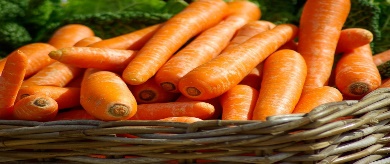   Veo a una señorita que está en el mercado,
trae la cola verde y se viste de morado.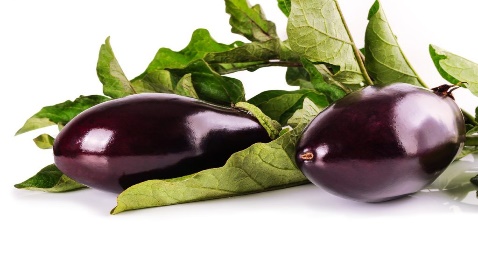 Esta señora está muy aseñorada,
está estrenando un sombrero verde
y trae puesta una falda morada.                                     Dentro de una vaina vamos
                                      pero ni sable ni espada somos.
                                     Tenemos vaina sin ser sable,
                                          el que nuestro nombre sepa,
                                           que pasé al frente y hable.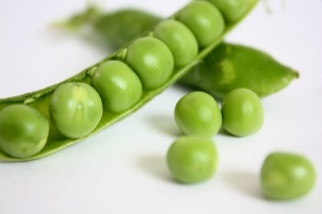 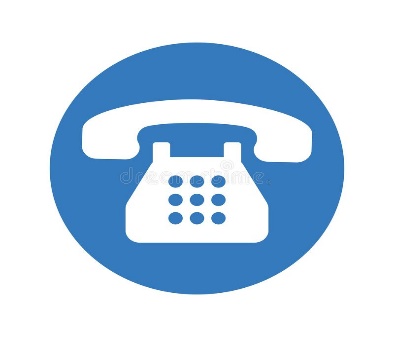 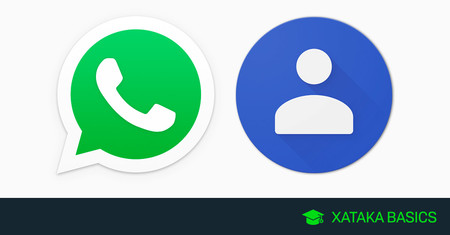 Agente educativo acoge su retroalimentación y felicita por sus logros además motiva para que pueda escuchar a pobrecillo  ver cómo se siente  y motivar para que pueda seguir compartiendo estas experiencias.CARTILLA PARA REALIZAR LA SEMANA DESDE EL 13 AL 21 DE OCTUBREObjetivo: conocer alimentación de pueblos originarios, descubrir semejanzas y diferencias.Reconocer algunos alimentos que son de uso común entre los pueblos originarios.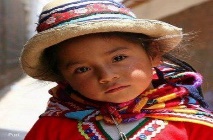 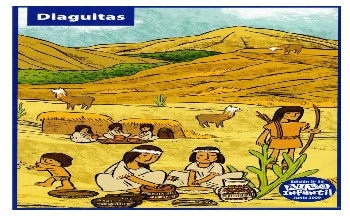 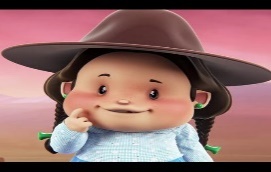 Hoy  les invito a conocer los alimentos de los pueblos originarios junto a sus hijos  e hijas  y que  recolecten: leguminosas o granos que tengan en sus hogares  además pueden aumentar variedad                        con tacos de algarrobo y coquitos de chañar.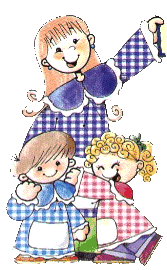                                                                                    Luego las observen identificando sus propiedades:                                                                                 Como: tamaño, forma, colores etc., además pueden                                                                                 Contarlas, agrupar, sumar. Restar etc.  Dependiendo                                                                                  De la edad de los niños y niñas.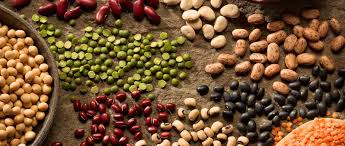 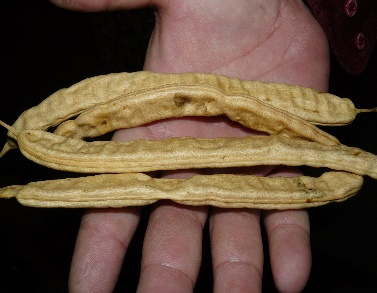 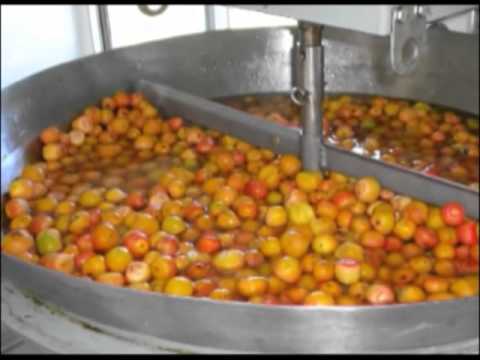 Pueden buscar un recipiente transparente y colocan las semillas pueden escuchar sus sonidos, colores, movimientos etc. Nos cuentas como resulto  la experiencia.  _____________________________________________________________________________________________________________________________________________________________________________________________________________________________________________________________________________________________________________________Informe proyecto fiepIniciamos nuestras actividades en conjunto con mi compañera ELCI María franco, del jardín sendero de Esperanza del Tránsito. Se crea un video llamado ‘’El regreso del sol a la tierra’’. Preparamos un ritual con el que saludamos a las familias de puchuscos y puchuscas.El objetivo de este ritual es acercar esta ceremonia a las familias, para que conozcan nuestro trabajo a atraves de la cultura diaguita, la cual nos encontramos insertos en nuestro territorio. Este video contiene imágenes relevantes de los elementos de la naturaleza que son: sol (tata inti) agua (anco) viento ( lui) tierra (pachamama). Agradecemos como hijos de la tierra por todo los que nos proporcionan estos elementos. Y se realiza agradecimiento a la tierra con las ofrendas; frutas, semillas seca, verdura que son enterrada, en nuestra madre tierra (pachamama).Para finalizar esta ceremonia se realiza un sahumerio de agradecimiento por las cosechas y para ahuyentar plagas y posibles enfermedades, también se pide por la protección de los puchuscos , puchuscas y sus familias y además para todo nuestro equipo de trabajo.Trabajo en conjunto ELCI: María Franco                           ELCI:    Juana Huanchicay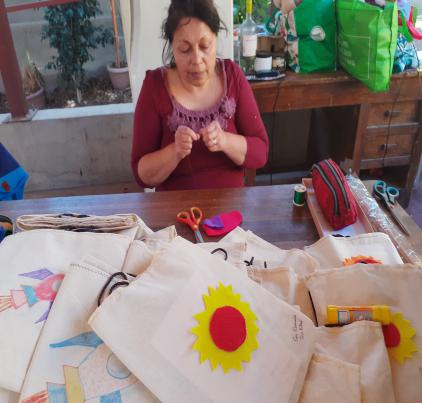 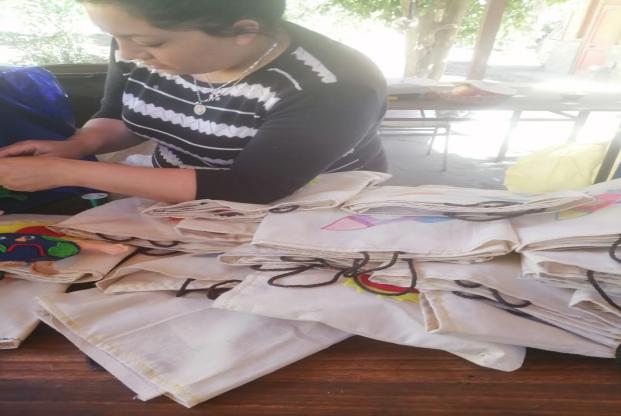 Para fortalecer este video creamos un libro didáctico llamado: ’’Celebremos en familia el regreso del sol a la tierra’.Hoja1) Los elementos de la naturalezaHoja 2) Mantel a la pachamamaHoja 3) Sahumerio con hierbas medicinales Hoja 4) La ruka de la machicua (mujer sabia conocedora de la naturaleza)Hoja 5) La naturaleza y sus beneficios Los elementos de la naturaleza: estos elementos naturales los utilizamos para satisfacer nuestras necesidades básicas y para los pueblos originarios son muy importantes como la pachamama es la fuente de vida. El tata inti es el rey fuente de todas las riquezas de las plantas y animales y los seres humanos.El anco (agua) es un ser vivo es la savia vital de plantas animales y el ser humano.El lui (viento) es quien nos purifica nuestro respirar nos mantiene vivos.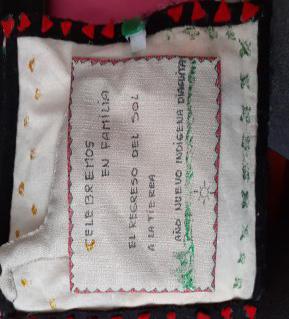 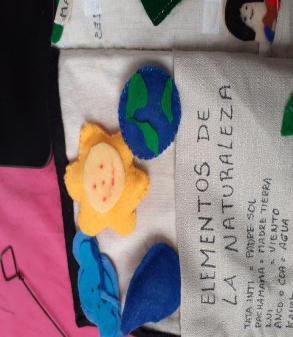 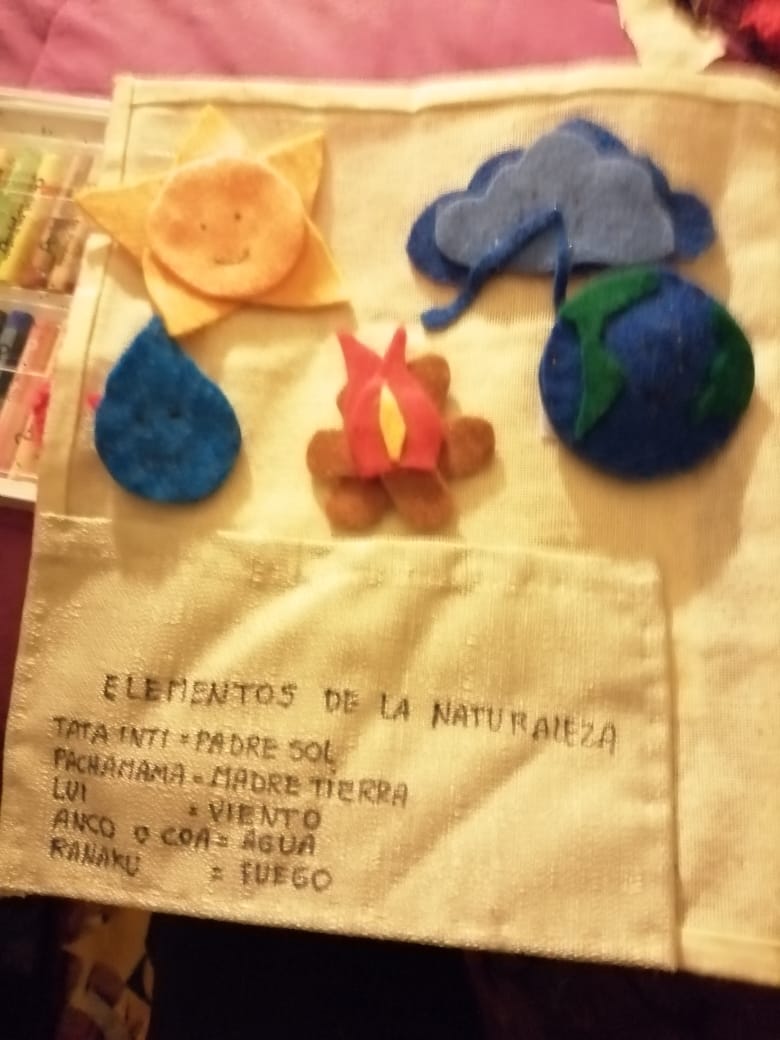 Retro alimentación de las familias. 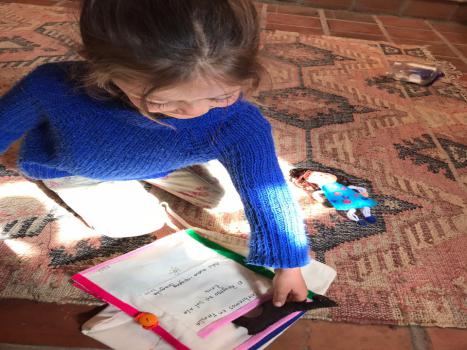 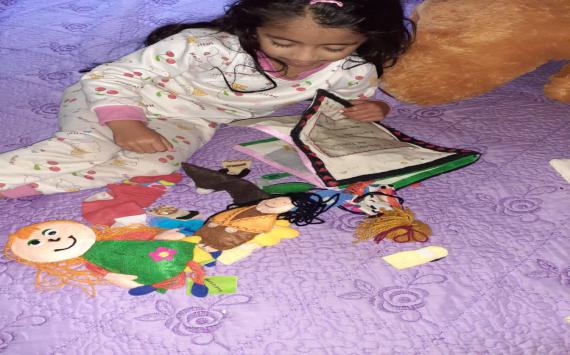 Aprendizajes:Manifestar interés asombro por diversos elementos y situaciones y fenómenos del entorno natural.Manto a la pachamama: los telares representan el sentir de las personas donde se plasman sueños y espíritu para dar formar a sus tejidos.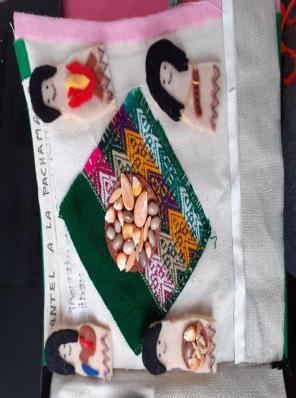 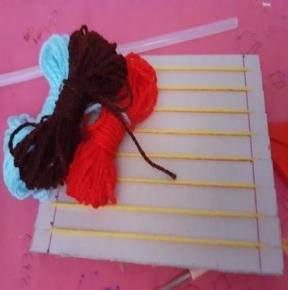 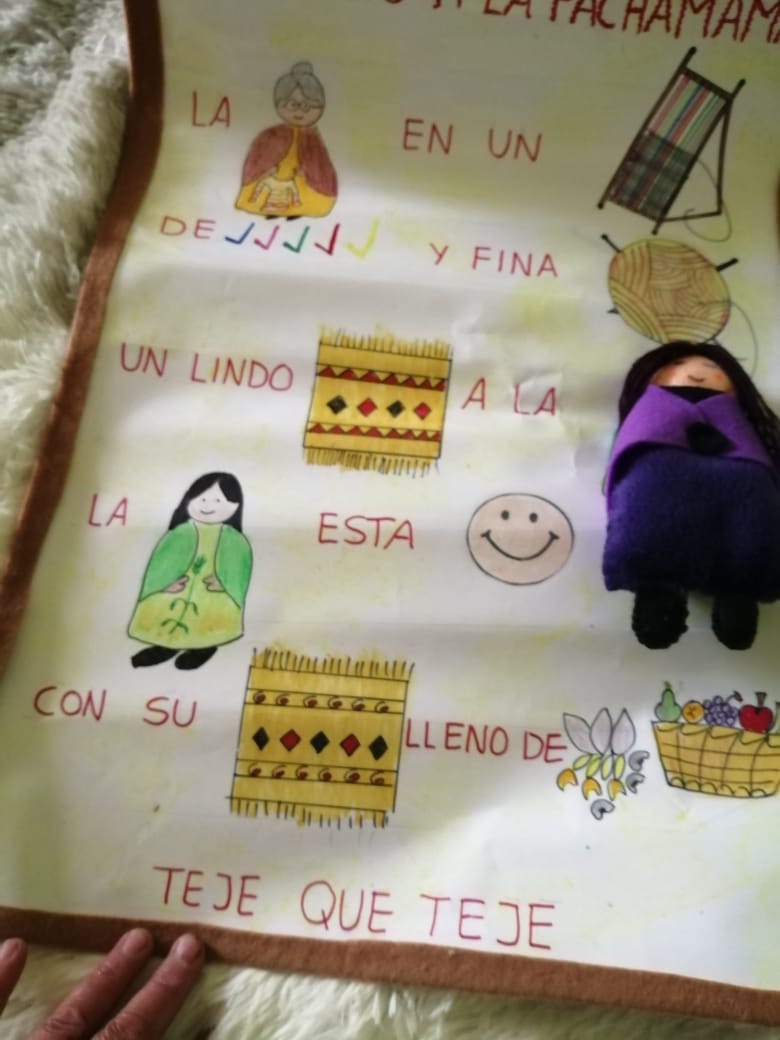 Retroalimentación de las familias.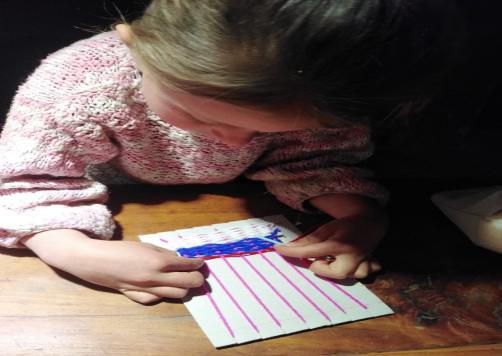 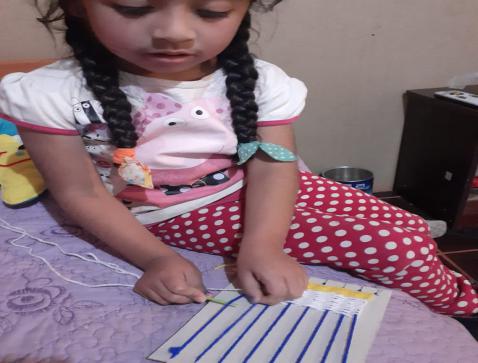 Aprendizajes:adquisición de vocabulario en lengua kakan  Desarrollar habilidades motricidad fina Coordinación de movimientoGenera vínculos con las familias.Sahumerio: El sahumerio para los pueblos originarios es importante ya que pueden utilizarlos como bien medicinal que realizan para distintas ocasiones.Hierbas medicinales de relajación en el que es beneficioso para la salud espiritual.Estrellita aromática: fue diseñada para la contención de niños y niñas en esta pandemia a través de hierbas medicinales relajantes y a la vez sensorial utilizada como un mini cojín que lo usan en sus camas.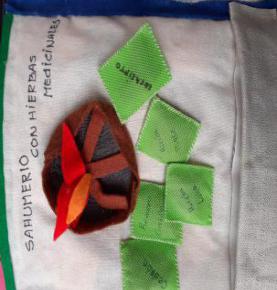 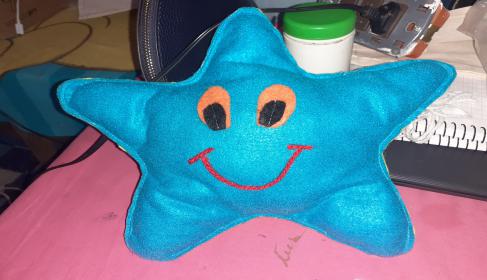 Retro alimentación de las familias 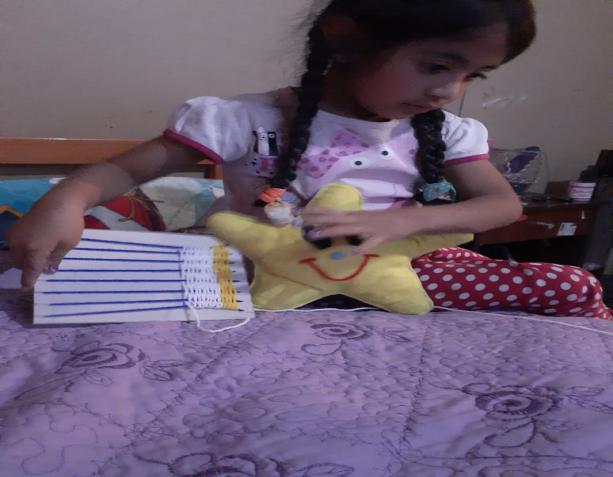 Aprendizajes:Comunicar algunas propiedades básicas de los elementos naturales que explora tales como texturas tamaños olores y colores.Ruca: casa diaguita en las que vivían nuestros ante pasados. Machicua: (mujer sabia de la naturaleza) conocer la mujer sabia de las hierbas medicinales dentro de la comunidad diaguita. 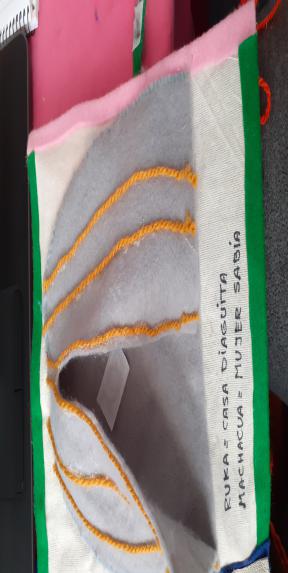 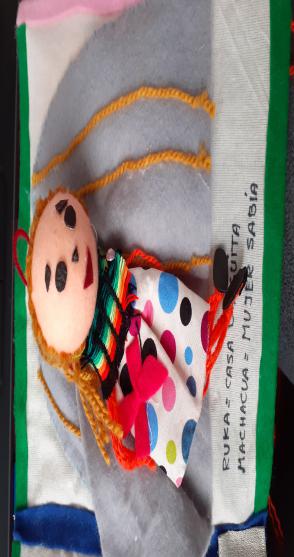 Retroalimentación de las familias.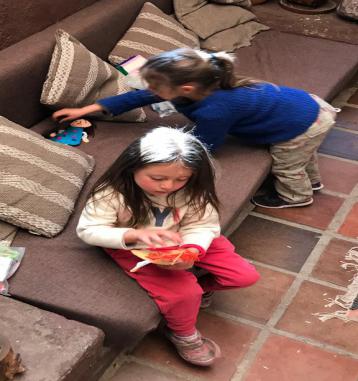 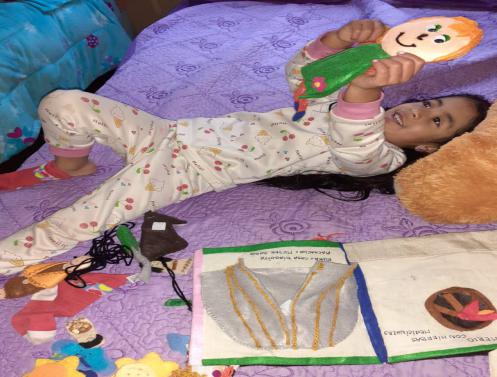 Aprendizajes:Reconocer mujer sabia de hierbas medicinales conocer las habilidades de esta persona dentro de la cultura  Se envía muñequita con la intención de que puedan interactuar con material noble creado a mano para fortalecer el juego en niños y niñas se estimula la imaginación y despierta la curiosidad a través de la creación de ropa para su muñequita para fortalecer la motricidad fina.  El huerto en mi hogar: El objetivo de esta actividad es para fortalecer y relevar el cuidado de la naturalezaVerduras: Es muy importante el consumo de verdura porque son saludable y beneficioso y nos aportan vitaminas a nuestro cuerpo.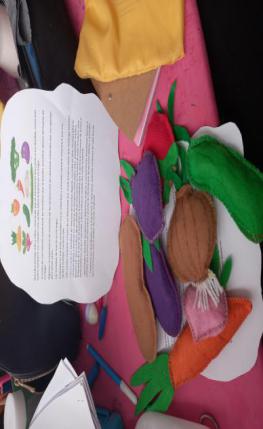 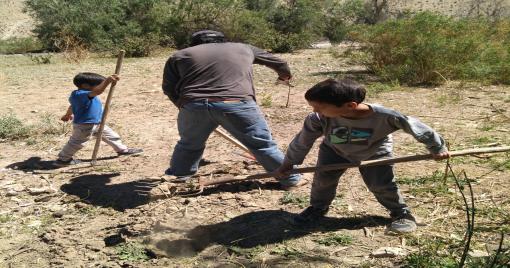             Retroalimentación de las familias                                 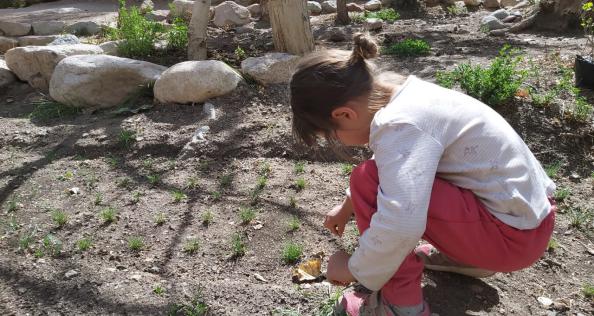 Aprendizajes: practicar algunas acciones cotidianas que contribuyan en el cuidado del medio ambiente.Aprender y describir semejanza y diferencias Fortalecer el respeto por la naturaleza prácticas cotidianas de cada familia.Verduras: a través de esta experiencia queremos fortalecer el consumo de verduras en niños y niñas.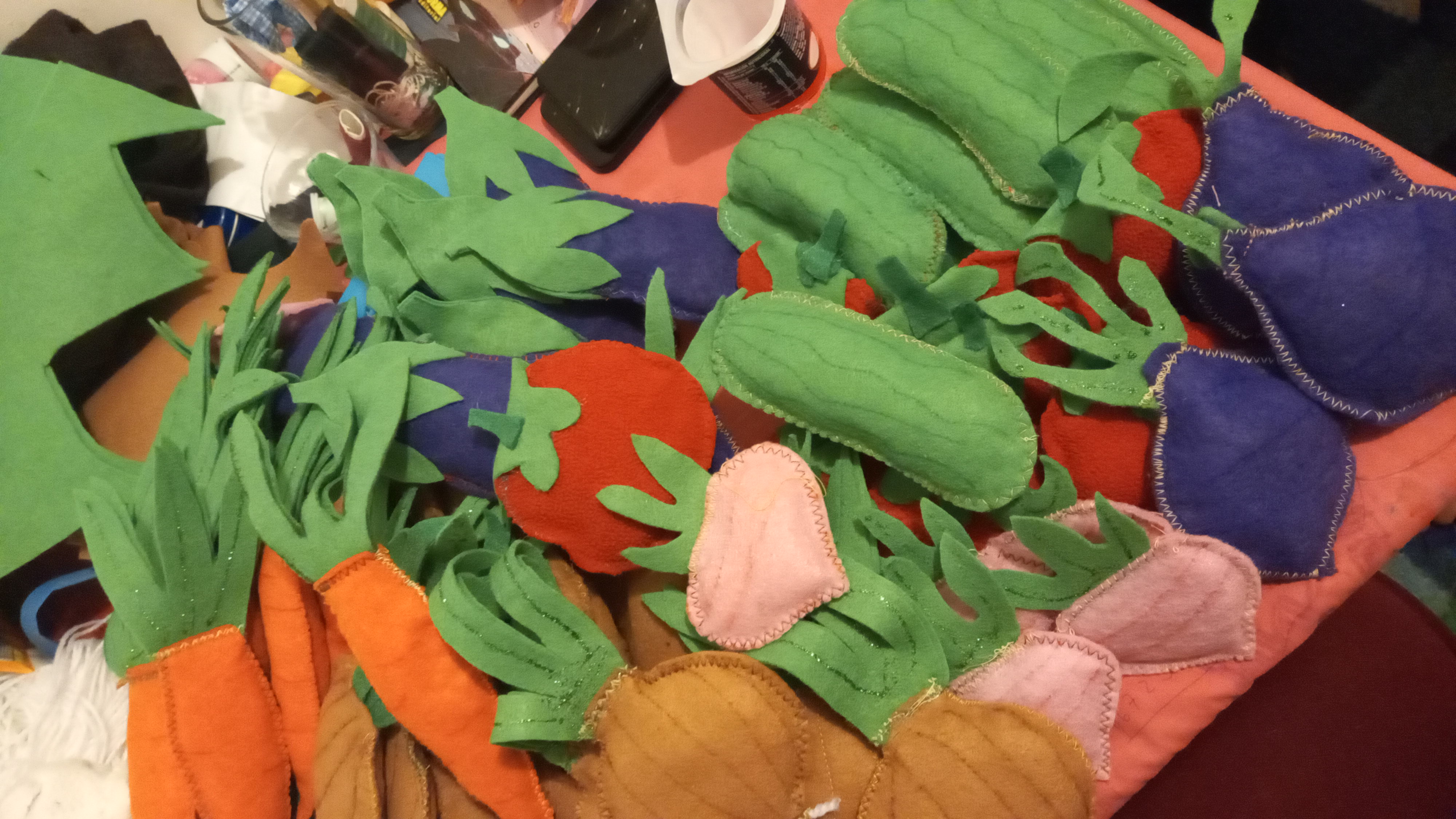   Receta: la familia envía receta del tomate Retro alimentación familias: Escribe receta junto a su hijo y explica la importancia del consumo de las verduras para nuestra salud.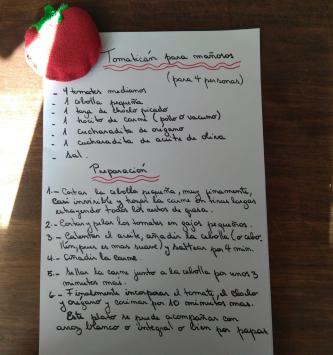   Cuento: Tata inti tu calor nos salva. Objetivo: de este cuento es para que niños y niñas familiaricen lo que está pasando actualmente en nuestro planeta cuidándonos podemos salvar a nuestros seres queridos de toda esta pandemia que el calor de nuestro sol mata a este virus y también lo mata el lavados de manos frecuente y que como niños y niñas pueden cuidarse y hacer grandes cambios en el día a día de nuestra existencia. 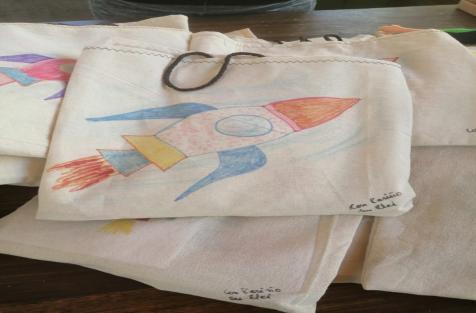 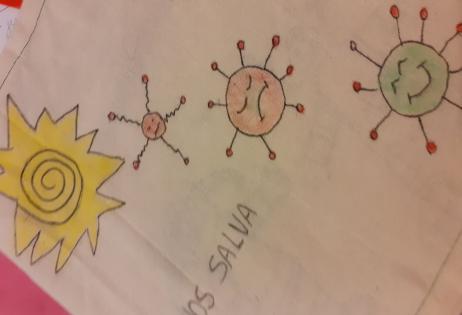 Aprendizajes: Reconoce acontecimiento de la actualidad en nuestra sociedad por medio de un libro con el que adquieren vocabulario.Comprender la escucha atenta a contenidos Explorar el material adquirir habilidades lingüísticas y adquisición de vocabulario Sahumerios: Las culturas del norte de nuestro país que son: aymara, colla y diaguitas utilizan los sahumerios para diferentes beneficios de la salud y limpieza de los hogares y formas de agradecimientos a la madre tierra por los aportes naturales que genera.   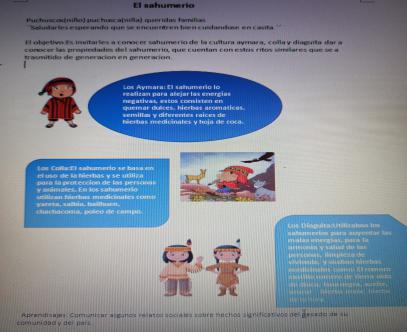 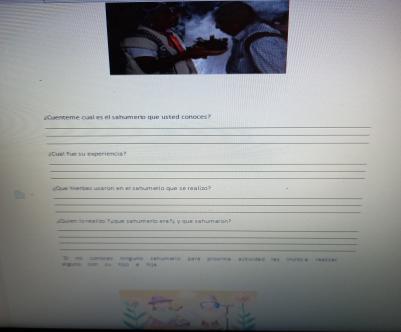 Aprendizajes: desarrollar interacciones positivas enriquecedoras, las niñas y niños deben sentirse libres de explorar, expresar, sentir, y comunicar, desarrollando seguridad.comunicar algunos relatos sociales sobre hechos significativos del pasado de su comunidad y de su país.(Este trabajo se está realizando en estos momentos generando aprendizaje sobre proyecto fiep)Corporalidad y movimiento: potenciar en los niños y niñas habilidades y actitudes que le permitan expresarse corporalmente. (Comunicar el bienestar que le produce el movimiento, al ejercitar y recrear su cuerpo en forma habitual, con y sin implementos u obstáculos).Lenguaje artístico: Integra a todos aquellos medios de expresión que favorecen la sensibilidad estética, la apreciación y la manifestación creativa, como son lo plástico visual, lo corporal y musical, entre otros.  Interpretar canciones y juegos musicales, experimentando con diversos recursos tales como, la voz, el cuerpo, instrumentos musicales y objetos)Comprensión del entorno sociocultural: potenciar habilidades y conocimiento comprender y apreciar la dimensión socio cultural de su contexto, actuando y transformando al convivir con otros reconociendo y respetando su diversidad. Apreciar diversas formas de vida de comunidades, del país y del mundo, en el pasado y en el presente, tales como: viviendas, paisajes, alimentación, costumbres, identificando mediante diversas fuentes de documentación gráfica y audiovisual, sus características relevantes.LES INVITAMOS A PREPARAR PANCITOS. Investiguen recetas, aprovechen de llamar a alguien de la familia que sepa, 0 algún vecino, amigo/a Una vez que tengan la receta, pueden dibujarla para que no se les olvide, 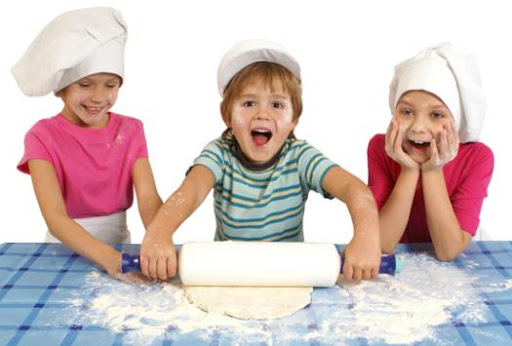 Pídale ayuda a su hijo/a para ello Ahora busquen los ingredientes: harina, agua, aceite y salManos a la masa, junten los ingredientes y pónganse a amasar,Conversen qué pasó con los ingredientesCuando esté lista la masa, hagan sus pancitos, pueden variar en las formas tradicionales, Seguro su hijo/a tendrá muchas ideas para elloAhora, prepárense para cocinarlos, conversen de los cuidados que debemos tener en la cocina, de qué hacemos para prevenir accidentesAl horno los panes, si no tiene hornos, aplanen la masa y háganlos en el sarténAhora…solo a disfrutar en familiasAprendizajes Vínculos Afectivos, Motricidad, Nociones Matemáticas, Ciencias, Lenguaje rescate de costumbres generando estas experiencias en familias preparando recetas fortaleciendo aprendizajes-Nivel medio  y transición. 2 a 6 años.